Ενότητα 1: Στρατηγικός σχεδιασμόςΚεφάλαιο 1.1: Συνοπτική περιγραφή και αξιολόγηση της υφιστάμενης κατάστασηςΠεριγράφονται τα χαρακτηριστικά της περιοχής του Ο.Τ.Α., τα χαρακτηριστικά του ίδιου του Ο.Τ.Α. και των Νομικών Προσώπων του, ως οργανισμών, και αξιολογείται η υφιστάμενη κατάσταση.1.1.1 Η γενική εικόνα της περιοχής του Δήμου και του Δήμου ως Οργανισμού Εδώ αναλύονται τα βασικά χαρακτηριστικά της περιοχής του Ο.Τ.Α.Γεωγραφική θέσηΈκτασηΠροσβασιμότητα Εγγύτητα σε σημαντικούς άξονες, οικονομικά κέντραΠληθυσμόςΔιοικητική οργάνωση (περιφερειακή ενότητα, όμοροι Δήμοι κλπ)Ιστορική εξέλιξηΘέση, ρόλος του Δήμου στην ευρύτερη περιοχή(έντυπο ΕΠ_1)1.1.2.	Η περιοχή του Δήμου και οι κάθετες υπηρεσίες στο θεματικό τομέα «Περιβάλλον και ποιότητα ζωής».1.1.2.1 ΠεριβάλλονΓεωμορφολογικά στοιχεία (ορεινό, πεδινό)Υδρολογικά στοιχεία (λίμνες, ποτάμια, ρέματα)Κλιματολογικές συνθήκεςΓεωλογικά στοιχεία (φυσικοί πόροι)ΣεισμικότηταΟικοσυστήματα, προστατευόμενες περιοχές (Natura, Corine, περιοχές φυσικού κάλλους, αισθητικά δάση , υγροβιότοποι κλπ)Περιβαλλοντικοί κίνδυνοι που αντιμετωπίζει η περιοχή ((ηχο)ρύπανση, πυρκαγιές κλπ)Τα βασικά πολεοδομικά και χωροταξικά χαρακτηριστικά της περιοχής του Ο.Τ.Α. Οικιστική οργάνωση (ιεραρχία)Θεσμικό πλαίσιο και καθεστώς (ΓΠΣ, εγκεκριμένα σχέδια, παραδοσιακοί οικισμοί κλπ)Πολεοδομικά στοιχεία (κοινόχρηστοι, κοινωφελείς χώροι κλπ)Προβλήματα συγκρούσεων γης Αστικές υποδομές και αστικός εξοπλισμός (δρόμοι κλπ)1.1.2.2 Ποιότητα ζωήςΧώροι πρασίνουΚυκλοφοριακό, χώροι στάθμευσηςΜεταφορικό δίκτυο (συγκοινωνίες)Ύδρευση, αποχέτευση, όμβρια, υποδομές διαχείρισης απορριμμάτωνΥποδομές διαχείρισης απορριμμάτων (οχήματα, ΧΥΤΑ)Ενέργεια (ηλεκτροδότηση, φυσικό αέριο) Τηλεπικοινωνίες (διαδίκτυο) (έντυπο ΕΠ_2)1.1.3.	Η περιοχή του Δήμου και οι κάθετες υπηρεσίες στο θεματικό τομέα «Κοινωνική Πολιτική, Υγεία, Παιδεία, Πολιτισμός και Αθλητισμός».Δημογραφικά χαρακτηριστικά (διαχρονική εξέλιξη 1991, 2001, 2011, μόνιμος/πραγματικός πληθυσμός, ηλικιακή πυραμίδα, πληθυσμιακή πυκνότητα)Δημογραφικοί δείκτες (γήρανσης, νεανικότητας, εξάρτησης)Κοινωνικά χαρακτηριστικά (επίπεδο εκπαίδευσης, αλλοδαποί, ημεδαποί)Κοινωνικές υποδομές, πρόνοια (εξυπηρέτηση πολιτικών, ΚΕΠ, άνεργοι, κοινωνική μέριμνα, πρόγραμμα βοήθειας για το σπίτι, υποστήριξης ασθενειών, ψυχολόγοι, γραφείο αλλοδαπών, ΚΑΠΗ, αστυνομία, γηροκομεία, ΟΚΑΝΑ, ΑΜΕΑ, ευπαθείς ομάδες)Εκπαίδευση (σχολικά κτίρια, επιμορφωτικά προγράμματα, πανεπιστήμια)Υγεία (νοσοκομεία, κέντρα υγείας)Πολιτιστικές υποδομές και δραστηριότητες (πολιτιστικά κέντρα, βιβλιοθήκες, μουσικές δραστηριότητες, θέατρα, μουσεία, ναοί, σύλλογοι, εκδηλώσεις)Αθλητικές υποδομές (γυμναστήρια, κέντρα, κολυμβητήρια, γήπεδα, αθλητικές δραστηριότητες)(έντυπο ΕΠ_3)1.1.4.	Η περιοχή του Δήμου και οι κάθετες υπηρεσίες στο θεματικό τομέα «Τοπική οικονομία και απασχόληση».Σύνθεση πληθυσμού (ενεργός, απασχολούμενοι, άνεργοι)Παραγωγικοί τομείς (απασχόληση σε πρωτογενή, δευτερογενή, τριτογενή τομέα ή σε αναλυτικότερους κλάδους γεωργία, ορυχεία, μεταποίηση, ενέργεια, κατασκευές, εμπόριο, διαμονή/εστίαση, μεταφορές/επικοινωνίες, ακίνητη περιουσία /χρηματοοικονομικά, δημόσιος τομέας, εκπαίδευση, υγεία)Πρωτογενής (Καλλιέργειες, κτηνοτροφία, μηχανολογικός εξοπλισμός, πιστοποιημένα προϊόντα, βιολογική γεωργία κλπ)Δευτερογενής (βιομηχανικές/βιοτεχνικές μονάδες κλπ)Τριτογενής (τουρισμός κλπ)Επίπεδο εισοδήματος του Δήμου (ΚΕΠΥΟ)Πλαίσιο υφιστάμενης πολιτικής και δραστηριότητας (πίνακας ενταγμένων έργων – υλοποιημένα ή προς υλοποίηση) (έντυπο ΕΠ_4)1.1.5.	Το οργανόγραμμα, το εσωτερικό περιβάλλον του Δήμου και οι οριζόντιες υπηρεσίεςΑπό ποιους οργανισμούς και υπηρεσίες αποτελείται ο ΔήμοςΌργανα διοίκησης (Δήμαρχος, επιτροπές, Δημοτικό Συμβούλιο)Νομικά Πρόσωπα Δημοσίου Δικαίου (κέντρα, οργανισμοί, επιτροπές, μουσεία κλπ)Συστήματα διαχείρισης και λειτουργίας (εφαρμογές κλπ)Διασυνδέσεις, συνεργασίες (συνεργασίες με άλλους φορείς, αδελφοποιήσεις κλπ)Δραστηριότητες υπηρεσιών, τμημάτων, γραφείωνΑνθρώπινο δυναμικό, υποδομές του ΔήμουΟικονομικά στοιχεία (έσοδα, έξοδα)(έντυπο ΕΠ_5, ΕΠ_6, ΕΠ_7)1.1.6.	Αξιολόγηση της υφιστάμενης κατάστασηςΑ. Τα μειονεκτήματα και τα πλεονεκτήματα της περιοχής του Ο.Τ.Α. ως προς τα κρίσιμα ζητήματα, τις ανάγκες των πολιτών και την εκτιμώμενη ζήτηση για την παροχή δημοτικών ή κοινοτικών υπηρεσιών.Β. Τις δυνατότητες και τις υφιστάμενες αδυναμίες των υπηρεσιών του Ο.Τ.Α. και των Νομικών Προσώπων του, σε σχέση με τις λειτουργίες που επιτελούν, το ανθρώπινο δυναμικό και την υλικοτεχνική υποδομή τους, την ποιότητα των παρεχόμενων υπηρεσιών, καθώς και σε σχέση με την οικονομική τους κατάσταση.Γ. Τις ευκαιρίες και τους περιορισμούς από εξωγενείς παράγοντες (όπως θεσμικό πλαίσιο, εθνικές και ευρωπαϊκές πολιτικές και χρηματοδοτήσεις). Δ. Τα κρίσιμα ζητήματα ανάπτυξης, τα οποία είναι σκόπιμο να αντιμετωπιστούν από τον Ο.Τ.Α. κατά την επόμενη μεσοπρόθεσμη περίοδο, ιεραρχημένα κατά σειρά προτεραιότητας.Πίνακας SWOT Analysis για την περιοχήΣημείωση: Δεν χρειάζεται να κάνετε SWOT για κάθε θεματικό τομέαΠίνακας SWOT Analysis για τον ΟΤΑ (ως οργανισμό)Κεφάλαιο 1.2: Καθορισμός της στρατηγικής του Δήμου 1.2.1.	Το όραμα και οι αρχές του ΔήμουΠαράδειγμα οράματος «Η ανάδειξη του Δήμου ως κοινωνικά συνεκτικό κέντρο εξυπηρέτησης ενός αγροτικού νομού, η αύξηση της ελκυστικότητας της πόλης και των τοπικών διαμερισμάτων ως τόπων μόνιμης κατοικίας και επίσκεψης καθώς και η ανάπτυξη της επιχειρηματικότητας στις παρυφές της πόλης».1.2.2.	Η στρατηγική του Δήμου Παράδειγμα στρατηγικήςΗ ολοκληρωμένη προσέγγιση της αναπτυξιακής διαδικασίαςΗ ενεργοποίηση του πληθυσμού στην αναπτυξιακή προσπάθειαΗ ανάδειξη των πλεονεκτημάτων και χαρακτηριστικών σημείων αναφοράς της πόλης Η εξασφάλιση της αειφορίαςΒελτίωση του επιχειρηματικού περιβάλλοντος1.2.3.	Οι Άξονες, τα Μέτρα & οι Στόχοι του Στρατηγικού ΣχεδίουΟ προσδιορισμός των Μέτρων (Αναπτυξιακές Προτεραιότητες) και των Στόχων, σύμφωνα με τις οποίες θα διαρθρωθεί το Επιχειρησιακό Πρόγραμμα, λαμβάνοντας υπόψη τις εθνικές (τομεακές και περιφερειακές) αναπτυξιακές προτεραιότητες.Η στρατηγική του Δήμου οργανώνεται σε τέσσερις άξονες:Άξονας 1ος «Περιβάλλον και ποιότητα ζωής»Άξονας 2ος «Κοινωνική Πολιτική, Υγεία, Παιδεία, Πολιτισμός και Αθλητισμός», Άξονας 3ος «Τοπική Οικονομία και Απασχόληση»Άξονας 4ος «Βελτίωση Διοικητικής Ικανότητας και της Οικονομικής Κατάστασης του Δήμου»για κάθε έναν από τους οποίους εξειδικεύονται Μέτρα και Στόχοι.(έντυπο ΕΠ_8)Καθορισμός των ΜέτρωνΣτο κεφάλαιο του Στρατηγικού Σχεδιασμού εξειδικεύεται η στρατηγική σε Άξονες, Μέτρα και Στόχους για την επόμενη πενταετία. Ενδεικτικά, τα Μέτρα μπορεί να αφορούν: Άξονας 1ος«Περιβάλλον και ποιότητα ζωής»Μέτρα: ΦΥΣΙΚΟ ΠΕΡΙΒΑΛΛΟΝΟΙΚΙΣΤΙΚΟ ΠΕΡΙΒΑΛΛΟΝΔΙΚΤΥΑ ΥΠΟΔΟΜΕΣΆξονας 2ος«Κοινωνική Πολιτική, Υγεία, Εκπαίδευση, δια βίου Μάθηση, Πολιτισμός και Αθλητισμός»Μέτρα: ΥΓΕΙΑ ΚΑΙ ΚΟΙΝΩΝΙΚΗ ΠΡΟΝΟΙΑΚΟΙΝΩΝΙΚΗ ΜΕΡΙΜΝΑ-ΚΟΙΝΩΝΙΚΗ ΕΝΣΩΜΑΤΩΣΗΕΚΠΑΙΔΕΥΣΗ-ΔΙΑ ΒΙΟΥ ΜΑΘΗΣΗΠΟΛΙΤΙΣΜΟΣ-ΑΘΛΗΤΙΣΜΟΣΙΣΟΤΗΤΑ ΦΥΛΩΝ& ΕΥΚΑΙΡΙΩΝΆξονας 3ος«Τοπική Οικονομία και Απασχόληση»Μέτρα: ΟΙΚΟΝΟΜΙΚΕΣ ΥΠΟΔΟΜΕΣ ΚΑΙ ΔΙΚΤΥΑΟΙΚΟΝΟΜΙΚΕΣ ΔΡΑΣΤΗΡΙΟΤΗΤΕΣΑΠΑΣΧΟΛΗΣΗ-ΑΝΑΠΤΥΞΗ ΑΝΘΡΩΠΙΝΟΥ ΔΥΝΑΜΙΚΟΥΕΘΕΛΟΝΤΙΣΜΟΣ & ΑΝΑΠΤΥΞΗ ΣΧΕΣΕΩΝ ΜΕ ΜΚΟΆξονας 4ος «Βελτίωση Διοικητικής Ικανότητας και της Οικονομικής Κατάστασης του Δήμου»Μέτρα: ΟΛΟΚΛΗΡΩΜΕΝΕΣ ΗΛΕΚΤΡΟΝΙΚΕΣ ΥΠΗΡΕΣΙΕΣ ΣΤΟΝ ΠΟΛΙΤΗΠΛΗΡΟΦΟΡΙΑΚΑ ΣΥΣΤΗΜΑΤΑ ΚΑΙ ΣΥΣΤΗΜΑΤΑ ΒΕΛΤΙΩΣΗΣ ΤΗΣ ΔΙΟΙΚΗΤΙΚΗΣ ΙΚΑΝΟΤΗΤΑΣ ΤΟΥ ΔΗΜΟΥΑΝΑΠΤΥΞΗ ΤΟΥ ΑΝΘΡΩΠΙΝΟΥ ΔΥΝΑΜΙΚΟΥ ΤΟΥ ΔΗΜΟΥ  ΚΑΙ ΤΩΝ ΝΟΜΙΚΩΝ ΠΡΟΣΩΠΩΝ ΤΟΥΟΙΚΟΝΟΜΙΚΑ ΤΟΥ ΔΗΜΟΥΚαθορισμός των ΣτόχωνΚαθορισμός των στόχων τοπικής ανάπτυξηςΜετά από την ιεράρχηση των ζητημάτων άμεσης προτεραιότητας τοπικής ανάπτυξης επιλέγονται οι στόχοι τοπικής ανάπτυξης, δηλαδή τα κρίσιμα ζητήματα τα οποία πρέπει κατά προτεραιότητα να αντιμετωπίσει ο Δήμος κατά την επόμενη περίοδο, προκειμένου να εκπληρώσει καλύτερα την αποστολή του.Ενώ τα ζητήματα άμεσης προτεραιότητας είναι διατυπωμένα αρνητικά, ως προβλήματα, οι στόχοι διατυπώνονται θετικά. Καθορισμός των στόχων εσωτερικής ανάπτυξης (του Δήμου)Για τις ανάγκες του παρόντος οδηγού, ορίζουμε ως εσωτερική ανάπτυξη ή βελτίωση της διοικητικής ικανότητας του Δήμου, τη βελτίωση της αποτελεσματικότητας, της αποδοτικότητας και της νομιμοποίησης της λειτουργίας του, θεωρούμενου τόσο ως οργανισμού παροχής δημόσιων υπηρεσιών αλλά και ως πολιτικού, κοινωνικού και αναπτυξιακού θεσμού. Η εσωτερική ανάπτυξη του Δήμου εξασφαλίζεται μέσω της βελτίωσης των χαρακτηριστικών του στις ακόλουθες ενότητες: Οργανωτική δομή και συστήματα λειτουργίαςΑνθρώπινο δυναμικόΣυνεργασίεςΗλεκτρονική διακυβέρνησηΚτιριακή υποδομή και τεχνικός εξοπλισμόςΟικονομικά και περιουσία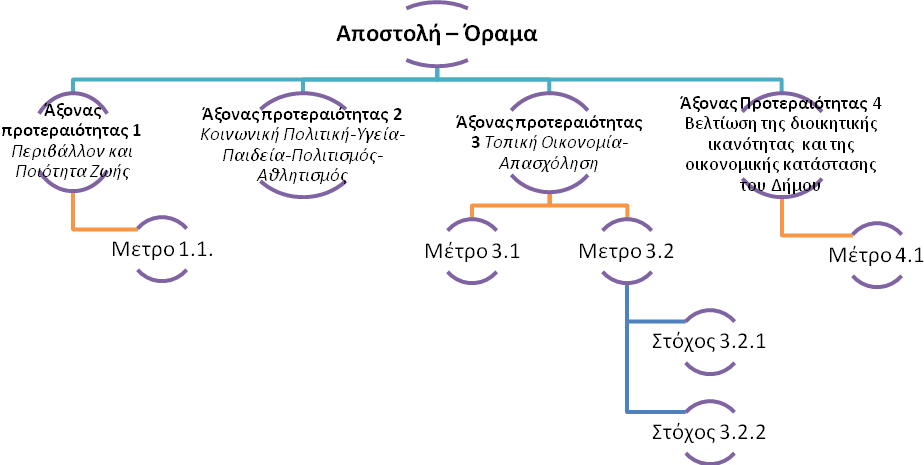 ΑπογραφήΔήμοςΔημοτική ΕνότηταΔημοτικές/ τοπικές κοινότητες% Δήμου% Περιφερειακής Ενότητας% Περιφέρειας199120012011SWOT Ανάλυση ΠεριοχήςSWOT Ανάλυση ΠεριοχήςΠλεονεκτήματαΜειονεκτήματα……………ΕυκαιρίεςΠεριορισμοί………………SWOT Ανάλυση ΟΤΑSWOT Ανάλυση ΟΤΑΠλεονεκτήματαΜειονεκτήματα………………ΕυκαιρίεςΠεριορισμοί…………ΕΝΤΥΠΟ ΕΠ_08: ΣΤΡΑΤΗΓΙΚΟΣ ΣΧΕΔΙΑΣΜΟΣΕΝΤΥΠΟ ΕΠ_08: ΣΤΡΑΤΗΓΙΚΟΣ ΣΧΕΔΙΑΣΜΟΣΕΝΤΥΠΟ ΕΠ_08: ΣΤΡΑΤΗΓΙΚΟΣ ΣΧΕΔΙΑΣΜΟΣΕΝΤΥΠΟ ΕΠ_08: ΣΤΡΑΤΗΓΙΚΟΣ ΣΧΕΔΙΑΣΜΟΣΟΡΑΜΑ ΤΟΥ ΔΗΜΟΥΟΡΑΜΑ ΤΟΥ ΔΗΜΟΥΟΡΑΜΑ ΤΟΥ ΔΗΜΟΥΟΡΑΜΑ ΤΟΥ ΔΗΜΟΥΚΑΤΕΥΘΥΝΤΗΡΙΕΣ ΠΟΛΙΤΙΚΕΣ ΕΠΙΛΟΓΕΣΚΑΤΕΥΘΥΝΤΗΡΙΕΣ ΠΟΛΙΤΙΚΕΣ ΕΠΙΛΟΓΕΣΚΑΤΕΥΘΥΝΤΗΡΙΕΣ ΠΟΛΙΤΙΚΕΣ ΕΠΙΛΟΓΕΣΚΑΤΕΥΘΥΝΤΗΡΙΕΣ ΠΟΛΙΤΙΚΕΣ ΕΠΙΛΟΓΕΣΆξονας 1 : Περιβάλλον και Ποιότητα ΖωήςΆξονας 1 : Περιβάλλον και Ποιότητα ΖωήςΜέτρο 1.1.Κωδ.ΣτόχοςΑρμόδια ΥπηρεσίαΕνδεικτικές Κατηγορίες Δράσεων1.1.1 1.1.21.1.31.1.4Μέτρο 1.2.Κωδ.ΣτόχοςΑρμόδια ΥπηρεσίαΕνδεικτικές Κατηγορίες Δράσεων1.2.11.2.21.2.31.2.4Άξονας 2 : Κοινωνική Πολιτική-Παιδεία-Πολιτισμός και ΑθλητισμόςΆξονας 2 : Κοινωνική Πολιτική-Παιδεία-Πολιτισμός και ΑθλητισμόςΜέτρο 2.1.Κωδ.ΣτόχοςΑρμόδια ΥπηρεσίαΕνδεικτικές Κατηγορίες Δράσεων2.1.1.2.1.22.1.32.1.4Μέτρο 2.2.Κωδ.ΣτόχοςΑρμόδια ΥπηρεσίαΕνδεικτικές Κατηγορίες Δράσεων2.2.12.2.22.2.3Άξονας 3 : Τοπική Οικονομία-ΑπασχόλησηΆξονας 3 : Τοπική Οικονομία-ΑπασχόλησηΜέτρο 3.1.Κωδ.ΣτόχοςΑρμόδια ΥπηρεσίαΕνδεικτικές Κατηγορίες Δράσεων3.1.13.1.23.1.33.1.4Μέτρο 3.2.: …………………………………Κωδ.ΣτόχοςΑρμόδια ΥπηρεσίαΕνδεικτικές Κατηγορίες Δράσεων3.2.13.2.23.2.3Άξονας 4 : Βελτίωση της Διοικητικής Ικανότητας και της Οικονομικής Κατάστασης  του Δήμου  Άξονας 4 : Βελτίωση της Διοικητικής Ικανότητας και της Οικονομικής Κατάστασης  του Δήμου  Μέτρο 4.1.Κωδ.ΣτόχοςΑρμόδια ΥπηρεσίαΕνδεικτικές Κατηγορίες Δράσεων4.1.14.1.24.1.34.1.4Μέτρο 4.2.Κωδ.ΣτόχοςΑρμόδια ΥπηρεσίαΕνδεικτικές Κατηγορίες Δράσεων4.2.14.2.24.2.3